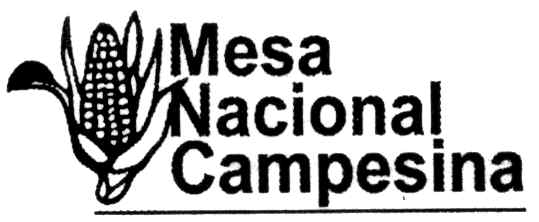 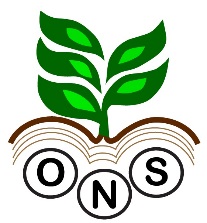 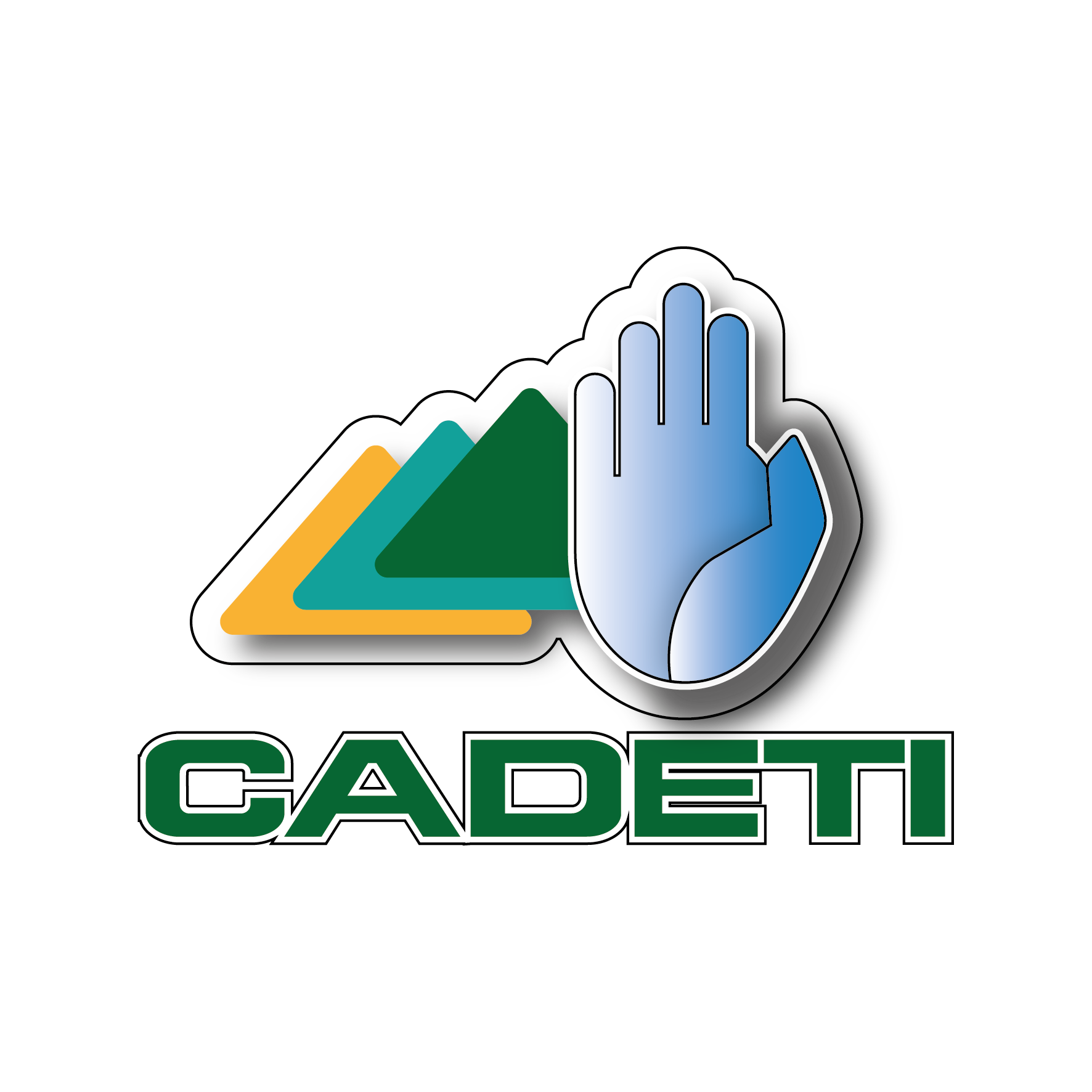 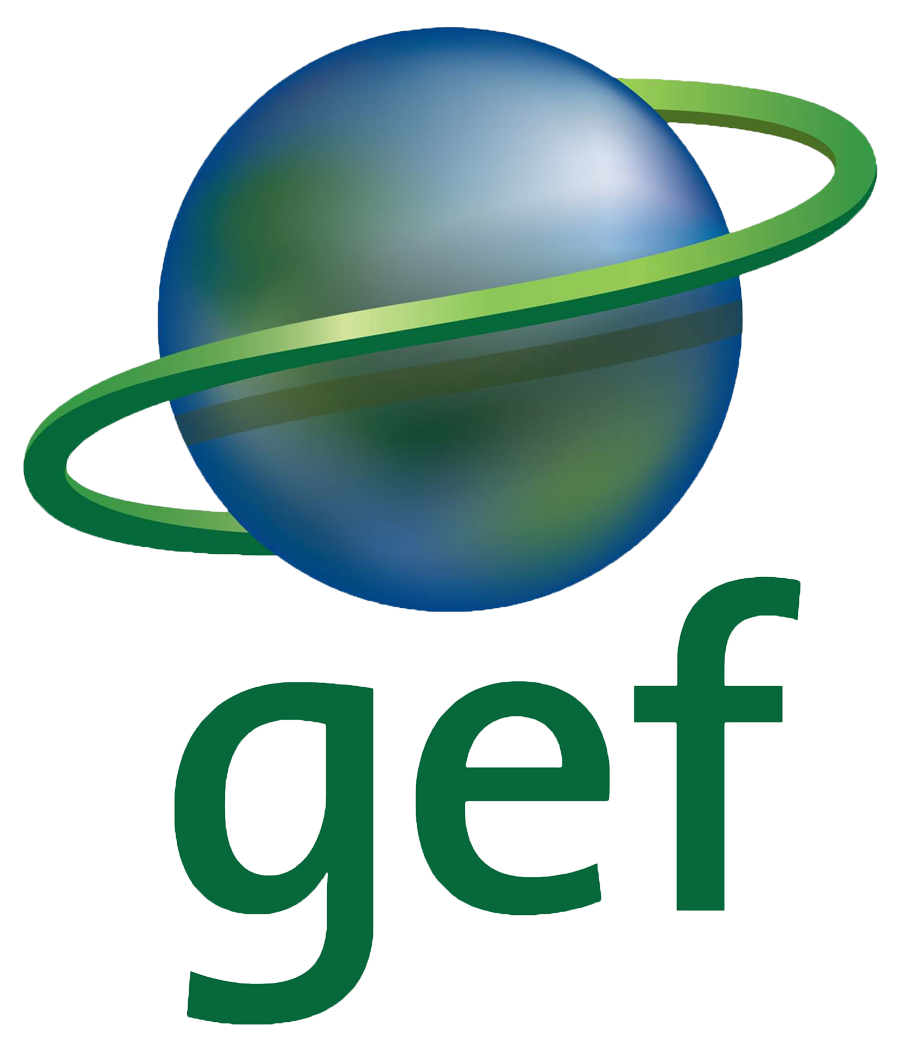 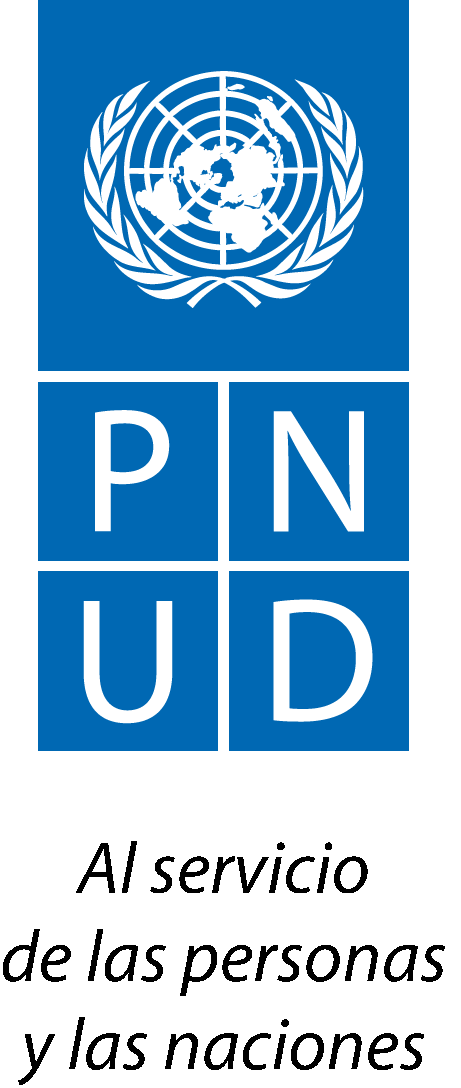 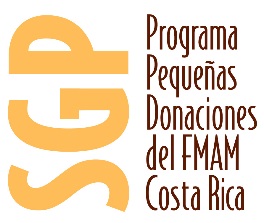 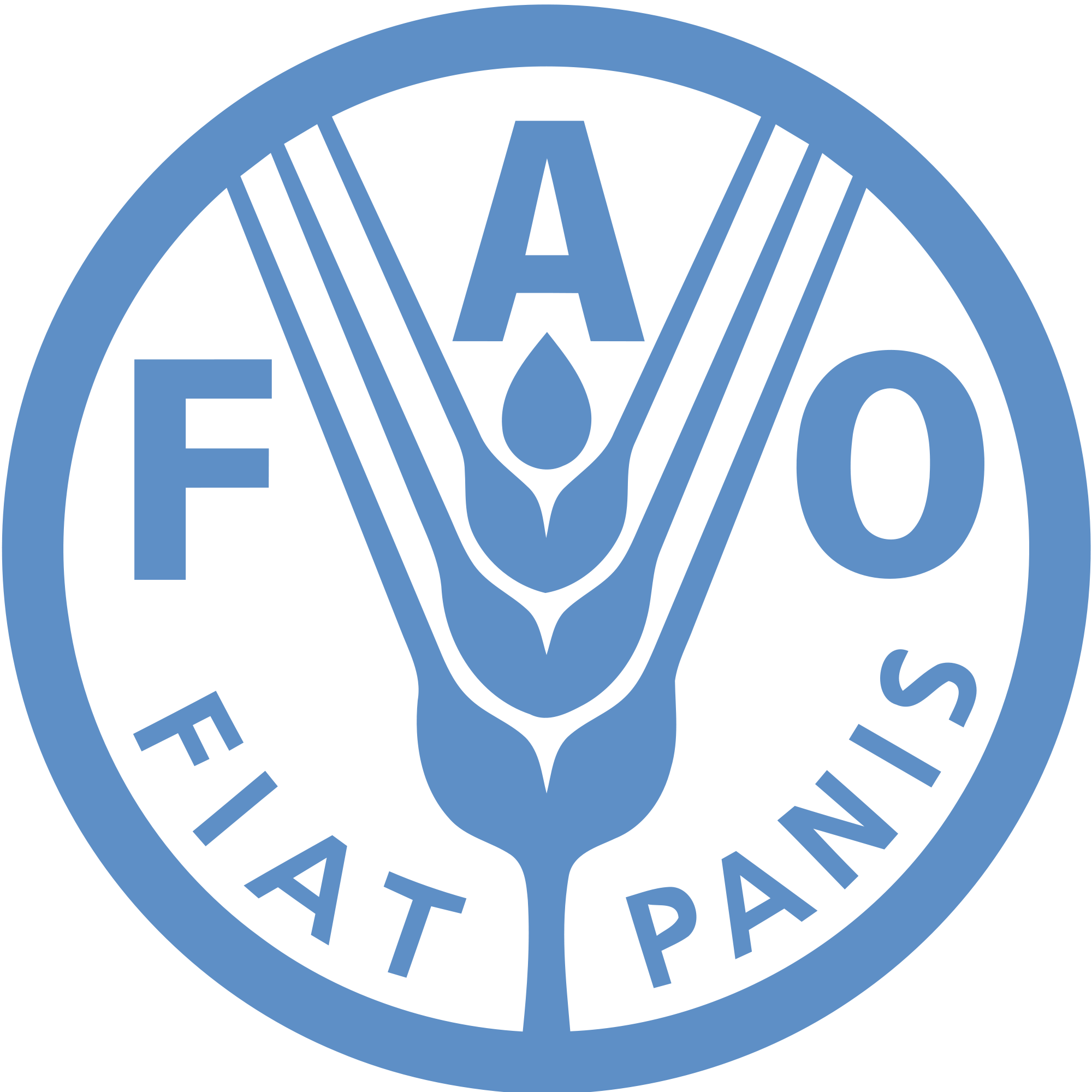 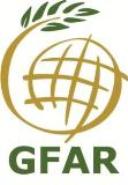 PROGRAMAPRIMER TALLER NACIONALDerechos de los Agricultores/as en Costa Rica: Reconociendo y Apoyando su Contribución en la Conservación In Situ y Manejo en las Fincas de la Agro BiodiversidadObjetivos del Taller:Mejorar el entendimiento y conciencia por parte de pequeños/as agricultores/as, tomadores de decisiones y actores relevantes sobre los Derechos de los Agricultores y Agricultoras en el marco del TIRFAADefinir un plan de trabajo para mejorar la implementación de los Derechos de los Agricultores y Agricultoras en Costa Rica.*Mesa Principal:Fernando Vargas Pérez, Jefe de Extensión Agrícola del MAGMario Coto Hidalgo, Director Técnico de SINAC-MINAEKifah Sasa, Oficial de Programa de Desarrollo Sostenible del PNUDOctavio Ramirez, Representante de FAO en Costa RicaEduardo Mata, Coordinador Nacional PPDJuanita Chaves Posada, Foro Global de la Investigación Agrícola (GFAR)** Experiencias nacionales relacionadas con Derechos del Agricultor:En plenaria cada expositor tiene 15 minutos para introducir su experiencia. En el salón se prepararán mesas con información de cada tema para que los participantes escojan los temas en los que quieren escuchar más información.ODS y Derechos de los agricultores y las agricultoras. Presentado por: Eduardo Mata, PPDEl Chagüite. ASOBRUNCA. Presentado por: Donald Rojas, MNIPrograma de fitomejoramiento participativo: un modelo de participación de los agricultores en la toma de decisiones técnicas. Presentado por: Néstor Chaves, investigador de la UCR.Proyecto Semillas para el Desarrollo. Presentado por: Carolina Martínez, UCRDerechos intelectuales Comunitarios Sui Géneris. Presentado por : Alejandra Loría Martínez, CONAGEBIO Proyecto de Bioprospección del PNUD. Presentado por: INBIO, Allan Jiménez.***Los refrigerios serán servidos a cada participante en su puesto, a las 10:00 am y a las 3:00 pmHora8:00 – 8 :30Inscripción de participantesMesa Principal*8 :30-9 :00Palabras de Bienvenida9:00 – 9:15Objetivos, metodología y resultados esperadosJuanita Chaves– Foro Global de la Investigación Agrícola (GFAR)9:15 – 9:45Charla 1 : Los Recursos Fitogenéticos y su importancia en la alimentaciónWilliam Solano –CATIE9 :45– 10:15Charla 2 : El Tratado Internacional sobre los Recursos Filogenéticos para  la Alimentación y la Agricultura, con énfasis en los Derechos de los Agricultores/as, la historia del reconocimiento en el texto y las diferentes decisionesJorge Cabrera Medaglia – Consultor Internacional en Derecho Ambiental10:15 – 11:00Charla 3 : Derechos de los Agricultores en el contexto del TIRFAA y Programa Conjunto de creación de capacidad para la implementación de los Derechos del Agricultor/aJuanita Chaves –Foro Global de la Investigación Agrícola (GFAR)11:00 – 11:15Organización e inducción de Mesas de TrabajoJuanita Chaves – (GFAR) 11:15 – 1:00Trabajo en grupos1:00 – 2:00Almuerzo2 :00– 2 :30Exposición por grupos2:30 – 4:00Experiencias nacionales en la implementación de los Derechos del Agricultor/a en Costa RicaVarios **4 :00-4 :30Resumen y recomendaciones para la implementación de los Derechos del Agricultor/aJuanita Chaves (GFAR)4:30-5:00Cierre de la actividad